الجمهورية اليمنيةجامعة عدنكلية:القسم العلمي:اسم البرنامج:وثيقة مواصفات برنامج: فريق الإعداد: ....................................تاريخ الإعداد: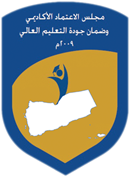 مواءمة مخرجات التعلم مع أهداف البرنامجالملاحــــــــــــقAunexes:ملحق 1: مسح البرامج المماثلة للبرنامج الحالي (المرجعيات)ملحق 2: مسح مخرجات التعلم للبرنامج مع مخرجات تعلم البرامج المماثلة والمعايير الأكاديمية المرجعية الوطنية NARS ملحق 3: مسح الساعات المعتمدة والمساقات الدراسية مع البرامج المماثلةملحق 4: مسح المساقات والساعات المعتمدة للبرنامج مع البرامج المماثلةملحق 5: نظام الترميز(يعتمد على نظام الترميز الخاص بالجامعة)ملحق 6: تسكين المساقات مع مخرجات تعلم البرنامج	I =أولي;   P=عملي;  M/A=مهاري/متقدمملحق 7: اسماء الموصفين وسيرهم الذاتيةترفقمعلومات أساسية عن البرنامج:معلومات أساسية عن البرنامج:معلومات أساسية عن البرنامج:اسم البرنامجالدرجة العلميةإجمالي الساعات المعتمدة سنوات الدراسة الجهة المسؤولة عن منح الدرجة العلمية الشهادة الممنوحةنظام الدراسةلغة الدراسة في البرنامجالأقسام العلمية المشاركة في البرنامج مكان تنفيذ البرنامجتاريخ آخر اعتماد مواصفات البرنامجالمؤهل المطلوب للالتحاق بالبرنامجمعدو البرنامجتاريخ إقرار وثيقة البرنامجتاريخ بدء الدراسة بالبرنامجمقدمة تعريفية عن البرنامج: مقدمة تعريفية عن البرنامج: مجالات وفرص العمل المتاحة لخريجي البرنامج  مجالات وفرص العمل المتاحة لخريجي البرنامج  رؤية الجامعة ورسالتها وأهدافها:رؤية الجامعة ورسالتها وأهدافها:رؤية الجامعة:رؤية الجامعة:رسالة الجامعة:رسالة الجامعة:أهداف الجامعة :أهداف الجامعة :رؤية الكلية ورسالتها وأهدافها:رؤية الكلية ورسالتها وأهدافها:رؤية الكلية: رؤية الكلية: رسالة الكلية:رسالة الكلية:أهداف للكلية:أهداف للكلية:رؤية ورسالة وأهداف القِسم المسؤول عن البرنامج:رؤية القسم العلمي:رسالة القِسم العلمي:أهداف القسم العلمي:رسالة وأهداف البرنامج:رسالة البرنامج:أهداف البرنامج: مرجعية البرنامج:مرجعية البرنامج: المرجعيات المعيارية:البرامج المناظرة Benchmarks:1. https://www. ---------------------2.https://www. ---------------------3.https://www. ---------------------4.https://www. ---------------------5.https://www. --------------------- المرجعيات المعيارية:البرامج المناظرة Benchmarks:1. https://www. ---------------------2.https://www. ---------------------3.https://www. ---------------------4.https://www. ---------------------5.https://www. ---------------------مواصفات المتخرج: ...... ........مُخرجات تَعَلُّم البرنامج: المعرفة والفهم: بعد أن يكمل الطالب البرنامج سيكون قادراً على أن :A1.   A2A3المهارات الذهنية: بعد أن يكمل الطالب البرنامج سيكون قادراً على أن :المهارات المهنية والعملية: بعد أن يكمل الطالب البرنامج سيكون قادراً على أن :C1.  C2C3المهارات العامة: بعد أن يكمل الطالب البرنامج سيكون قادراً على أن :مخرجات التعلمأهداف البرنامجأهداف البرنامجأهداف البرنامجأهداف البرنامجأهداف البرنامجمخرجات التعلمالهدف 1الهدف 2الهدف 3الهدف 4 الهدف 5A1A2A3B1B2B3C1C2C3D1D2D3استراتيجيات التدريساستراتيجيات التدريس	استراتيجية التدريسوصفهااستراتيجيات التقويم:استراتيجية التقويموصفها مواءمة مُخرجات التعلم المقصودة في البرنامج مع استراتيجيات التدريس واستراتيجيات التقييم:مُخرجات التعلم المقصودةاستراتيجيات التدريساستراتيجيات التقويمالمعرفة والفهم:A1.  المهارات الذهنية:المهارات المهنية والعملية:المهارات العامة:تقييم مشروع التخرج:يتم تقييم مشروع التخرج على النحو التالي:تقويم التدريب العملي (إن وُجِد)يتم تقويم التدريب العملي على النحو الآتي:هيكل البرنامج:مالمساقاتعدد المساقاتعدد الساعات المعتمدةنسبة عدد ساعات المجموعة إلى عدد الساعات للبرنامجمتطلبات الجامعةإجباريةمتطلبات الجامعةاختياريةمتطلبات الكليةإجباريةمتطلبات الكليةاختياريةمتطلبات القسمإجباريةمتطلبات القسماختياريةمتطلبات التخصصإجباريةمتطلبات التخصصاختيارية التدريب الميداني (ان وجد)إجباريةمشروع التخرجإجباريةالمجموع100%متطلبات الجامعة: مقررات إجبارية مالفصل/ المستوىرمز المساقاسم المساقعدد الساعاتنظريسمنارعمليتدريبالمساقات القبلية/ المصاحبةمجموع الساعاتمقررات اختيارية مالفصل/ المستوىرمز المساقاسم المساقعدد الساعاتنظريسمنارعمليتدريبالمساقات القبلية/ المصاحبةمجموع الساعاتمتطلبات الكلية: مقررات إجباريةمالفصل/ المستوىرمز المساقاسم المساقعدد الساعاتنظريسمنارعمليتدريبالمساقات القبلية/ المصاحبة12345مجموع الساعاتمقررات اختيارية مالفصل/ المستوىرمز المساقاسم المساقعدد الساعاتنظريسمنارعمليتدريبالمساقات القبلية/ المصاحبةمجموع الساعاتمتطلبات القسم متطلبات القسم متطلبات القسم مقررات إجبارية مالفصل/ المستوىرمز المساقاسم المساقعدد الساعاتنظريسمنارعمليتدريبالمساقات القبلية/ المصاحبةمجموع الساعاتمقررات اختيارية مالفصل/ المستوىرمز المساقاسم المساقعدد الساعاتنظريسمنارعمليتدريبالمساقات القبلية/ المصاحبةمجموع الساعاتمتطلبات التخصصمقررات إجباريةمالفصل/ المستوىرمز المساقاسم المساقعدد الساعاتنظريسمنارعمليتدريبالمساقات القبلية/ المصاحبةمجموع الساعاتمقررات اختياريةمالفصل/ المستوىرمز المساقاسم المساقعدد الساعاتنظريسمنارعمليتدريبالمساقات القبلية/ المصاحبة123مجموع الساعاتمقررات التدريب الميداني (ان وجد) مالفصل/ المستوىرمز المساقاسم المساقعدد الساعاتنظريسمنارعمليتدريبالمساقات القبلية/ المصاحبة1بحث التخرج مجموع الساعاتمقررات مشروع التخرجمالفصل/ المستوىرمز المساقاسم المساقعدد الساعاتنظريسمنارعمليتدريبالمساقات القبلية/ المصاحبة1بحث التخرج مجموع الساعاتالخطة الدراسية للبرنامج:المستوى الأولالفصل الأولمرمز المساقرمز المساقاسم المساقعدد الساعاتنظريسمنارعمليتدريبالمساقات السابقة/ المصاحبةمجموع الساعات                                                         مجموع الساعات                                                         مجموع الساعات                                                         الفصل الثانيمرمز المساقرمز المساقاسم المساقعدد الساعاتنظريسمنارعمليتدريبالمساقات السابقة/ المصاحبةمجموع الساعات                                                         مجموع الساعات                                                         مجموع الساعات                                                         المستوى الثانيالفصل الأولمرمز المساقرمز المساقاسم المساقعدد الساعاتنظريسمنارعمليتدريبالمساقات السابقة/ المصاحبةمجموع الساعات                                                         مجموع الساعات                                                         مجموع الساعات                                                         الفصل الثانيمرمز المساقرمز المساقاسم المساقعدد الساعاتنظريسمنارعمليتدريبالمساقات السابقة/ المصاحبةمجموع الساعات                                                         مجموع الساعات                                                         مجموع الساعات                                                         المستوى الثالثالفصل الأول:مرمز المساقرمز المساقاسم المساقعدد الساعاتنظريسمنارعمليتدريبالمساقات السابقة/ المصاحبةمجموع الساعات                                                         مجموع الساعات                                                         مجموع الساعات                                                         الفصل الثانيمرمز المساقرمز المساقاسم المساقعدد الساعاتنظريسمنارعمليتدريبالمساقات السابقة/ المصاحبةمجموع الساعات                                                         مجموع الساعات                                                         مجموع الساعات                                                         المستوى الرابعالفصل الأولمرمز المساقرمز المساقاسم المساقعدد الساعاتنظريسمنارعمليتدريبالمساقات السابقة/ المصاحبةمجموع الساعات                                                         مجموع الساعات                                                         مجموع الساعات                                                         الفصل الثانيمرمز المساقرمز المساقاسم المساقعدد الساعاتنظريسمنارعمليتدريبالمساقات السابقة/ المصاحبةمجموع الساعات                                                         مجموع الساعات                                                         مجموع الساعات                                                         توزيع الساعات المعتمدةنوع المساقاتعدد المساقات، الساعات المعتمدة،%المستوى الأولالمستوى الأولالمستوى الثانيالمستوى الثانيالمستوى الثالثالمستوى الثالثالمستوى الرابعالمستوى الرابعالإجمالي%نوع المساقاتعدد المساقات، الساعات المعتمدة،%ف1 ف2 ف1 ف2 ف1 ف2 ف1 ف2 الإجمالي%متطلبات الجامعةاجباريعدد المساقاتمتطلبات الجامعةاجباريالساعات المعتمدةمتطلبات الجامعةاجباري%متطلبات الجامعةاختياريعدد المساقاتمتطلبات الجامعةاختياريالساعات المعتمدةمتطلبات الجامعةاختياري%متطلبات الكليةاجباريعدد المساقاتمتطلبات الكليةاجباريالساعات المعتمدةمتطلبات الكليةاجباري%متطلبات الكليةاختياريعدد المساقاتمتطلبات الكليةاختياريالساعات المعتمدةمتطلبات الكليةاختياري%متطلبات القسماجباريعدد المساقاتمتطلبات القسماجباريالساعات المعتمدةمتطلبات القسماجباري%متطلبات القسماختياريعدد المساقاتمتطلبات القسماختياريالساعات المعتمدةمتطلبات القسماختياري%متطلبات البرنامجاجباريعدد المساقاتمتطلبات البرنامجاجباريالساعات المعتمدةمتطلبات البرنامجاجباري%متطلبات البرنامجاختياريعدد المساقاتمتطلبات البرنامجاختياريالساعات المعتمدةمتطلبات البرنامجاختياري%التدريب الميدانيعدد المساقاتالتدريب الميدانيالساعات المعتمدةالتدريب الميداني%مشروع بحث التخرجعدد المساقاتمشروع بحث التخرجالساعات المعتمدةمشروع بحث التخرج%الإجماليعدد المساقاتالإجماليالساعات المعتمدةالإجمالي%متطلبات التسجيل/ سياسة الاختيار/  سياسة النقلمتطلبات التخرجنظام التقديرات والمعدلاتممتازجيد جداجيدمقبولضعيفإمكانات مطلوبة لتنفيذ البرنامج:مصادر التعلم:التجهيزات والأدوات والمواد التعليمية:تقويم البرنامج وتحسينه:تقويم البرنامج وتحسينه:تقويم البرنامج وتحسينه:تقويم البرنامج وتحسينه:المستهدفونأداة التقييمالعينة1234100%الضوابط والسياسات المتبعة في المساقالضوابط والسياسات المتبعة في المساقالحضور والغياب:حضور المحاضرات إلزامي، ويعتبر الطالب غائبًا بدون عذر إذا تجاوزت نسبة غيابه عن 25٪ من الساعات المحددة، ويُعد محرومًا من دخول الاختبار النهائي. الحضور المتأخر:يعتبر الطالب متأخرًا عن القاعة الدراسية إذا لم يكن فيها بعد 10 دقائق من وقت بدء المحاضرة.ضوابط الاختبار: لا يُسمح لأي طالب دخول قاعة الاختبارات بعد مرور 30 دقيقة من وقت بدء الاختبار، ولا يُسمح له بمغادرة القاعة قبل مرور نصف وقت الاختبار.التكليفات/ المهام والمشاريع: يجب على الطالب تقديم الواجبات والمشاريع في الوقت المحدد، وإذا تأخر الطالب عن تسليم واجباته عن الموعد المحدد فسوف يفقد الدرجة المخصصة لذلك.الغش: الغش هو فعل احتيالي ينتج عنه إلغاء الاختبار النهائي للطالب وتطبق عليه العقوبات المنصوص عليها في لائحة نظام الطلاب الموحد (2008).التزوير وانتحال الهوية:التزوير/ انتحال الهوية هو عمل احتيالي ينتج عنه إلغاء الاختبار النهائي للطالب، وتطبق عليه العقوبات المنصوص عليها في النظام الموحد لشئون الطلاب (2008).سياسات أخرى: يتم التقيد الصارم باللوائح الرسمية الأكاديمية السارية ويجب على الطلاب الامتثال لجميع القواعد واللوائح الخاصة بالاختبارات. رقم البرنامجاسم البرنامجالجامعةالموقع الاكترونيالكليةالقسمالبلدالدرجة الممنوحةجهة الاعتمادسنة الاعتمادمدة الدراسةالبرنامج الحاليالبرنامج الأولالبرنامج الثانيالبرنامج الثالثالبرنامج الرابعالبرنامج الخامسمخرجات تعلم البرنامجمخرجات تعلم البرامج المماثلةمخرجات تعلم البرامج المماثلةمخرجات تعلم البرامج المماثلةمخرجات تعلم البرامج المماثلةمخرجات تعلم البرامج المماثلةهيئة الاعتمادهيئة الاعتمادمخرجات تعلم البرنامججامعة......جامعة......جامعة......جامعة......جامعة......NARSدولية (ان وجدت)…………………A1A2A3B1B2B3C1C2C3D1D2D3الجامعةالجامعةجامعة......جامعة......جامعة......جامعة......جامعة......جامعة......جامعة......جامعة......جامعة......جامعة......المتوسطالمتوسطالمساقات والساعات المعتمدةالمساقات والساعات المعتمدةالساعات المعتمدةعدد المساقاتالساعات المعتمدةعدد المساقاتالساعات المعتمدةعدد المساقاتالساعات المعتمدةعدد المساقاتالساعات المعتمدةعدد المساقاتالساعات المعتمدةعدد المساقاتمتطلبات الجامعةاجباري------------------------متطلبات الجامعةاختياري------------------------متطلبات الجامعة%---%--%--%--%--%--%--%--%--%--%--%--%متطلبات الكليةاجباري------------------------متطلبات الكليةاختياري------------------------متطلبات الكلية%---%--%--%--%--%--%--%--%--%--%--%--%متطلبات القسماجباري------------------------متطلبات القسماختياري------------------------متطلبات القسم%---%--%--%--%--%--%--%--%--%--%--%--%اجباري------------------------%---%--%--%--%--%--%--%--%--%--%--%--%متطلبات البرنامجاختياري------------------------متطلبات البرنامج%---%--%--%--%--%--%--%--%--%--%--%--%متطلبات البرنامجمشروع التخرج------------------------متطلبات البرنامج%---%--%--%--%--%--%--%--%--%--%--%--%متطلبات البرنامجالتدريب الميداني------------------------متطلبات البرنامج%---%--%--%--%--%--%--%--%--%--%--%--%متطلبات البرنامجالتدريب الصناعي------------------------متطلبات البرنامج%---%--%--%--%--%--%--%--%--%--%--%--%التطبيق العملي------------------------%---%--%--%--%--%--%--%--%--%--%--%--%اي مقررات اخرىاي مقررات اخرى------------------------الإجماليالإجماليالساعات المعتمدةالمساقاتالساعات المعتمدةالمساقاتالساعات المعتمدةالمساقاتالساعات المعتمدةالمساقاتالساعات المعتمدةالمساقاتالإجماليالإجمالي--------------------#البرنامج الحاليالبرنامج الحاليالبرنامج الحاليالبرنامج الحاليالبرنامج الحاليجامعة .......جامعة .......جامعة .......جامعة .......جامعة .......جامعة .......جامعة .......جامعة .......جامعة .......جامعة .......جامعة .......جامعة .......جامعة .......جامعة .......جامعة .......جامعة .......جامعة .......جامعة .......جامعة .......جامعة .......جامعة .......جامعة .......جامعة .......جامعة .......جامعة .......#المساقساعات البرنامجساعات البرنامجساعات البرنامجساعات البرنامجالمساقساعات البرنامجساعات البرنامجساعات البرنامجساعات البرنامجالمساقساعات البرنامجساعات البرنامجساعات البرنامجساعات البرنامجالمساقساعات البرنامجساعات البرنامجساعات البرنامجساعات البرنامجالمساقساعات البرنامجساعات البرنامجساعات البرنامجساعات البرنامجالمساقساعات البرنامجساعات البرنامجساعات البرنامجساعات البرنامج#المساقساعة معتمدةنظريتمارينعمليالمساقساعة معتمدةنظريتمارينعمليالمساقساعة معتمدةنظريتمارينعمليالمساقساعة معتمدةنظريتمارينعمليالمساقساعة معتمدةنظريتمارينعمليالمساقساعة معتمدةنظريتمارينعملي1234567891011121314151617181920212223242526272829303132333435363738394041424344454647484950515253545556575859606162636465666768#رمز المساقاسم المساقمخرجات تعلم البرنامجمخرجات تعلم البرنامجمخرجات تعلم البرنامجمخرجات تعلم البرنامجمخرجات تعلم البرنامجمخرجات تعلم البرنامجمخرجات تعلم البرنامجمخرجات تعلم البرنامجمخرجات تعلم البرنامجمخرجات تعلم البرنامجمخرجات تعلم البرنامج#رمز المساقاسم المساقA. المعرفة والفهمA. المعرفة والفهمA. المعرفة والفهم. المهارات الذهنيةB. المهارات الذهنيةB. المهارات الذهنيةB. المهارات العمليةC . المهارات العمليةC . المهارات العمليةC . المهارات العامة والانتقاليةD. المهارات العامة والانتقاليةD. المهارات العامة والانتقاليةD#رمز المساقاسم المساقA1A2A3B1B2B3C1C2C3D1D2D31234567891011121314151617181920212223242526272829303132333435363738394041424344454647484950515253545556575859606162636465666768